ДетоксСанаторий Полтава-Крым предлагает новый тип лечебной путевки "Детокс". Программа санаторно-курортного лечения будет интересна тем, кто планирует провести в Крыму короткий отпуск. Лечение по типу Детокс предоставляется в будние и выходные дни. Это экономно и выгодно! Короткая путевка позволит оценить качество услуг санатория перед покупкой путевки лечения на продолжительный срок. Также, путевка "Детокс" актуальна для всех, кто хотел провести короткий отпуск или выходные разнообразно и с пользой для здоровья. Комплекс процедур включает индивидуальную диагностику вашего организма и консультации специалистов и бальнеологические процедуры в сочетании с диетическим питанием и отдыхом у моря.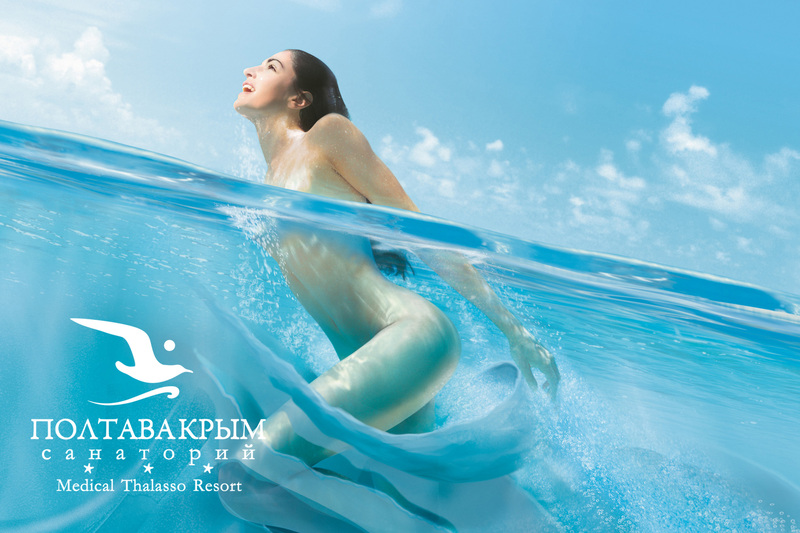 Лечебная путевка  "Детокс" имеет несколько преимуществМинимальный срок путевки - от 3 дней;Лечение предоставляется по будням и выходным дням;Оптимальный перечень лечебных процедур для эффективной детоксикации организма;
Программа лечения «Детокс» для путевок длительностью от 3 до 8 ночей включает следующие диагностические и лечебные процедурыДиагностические процедуры и консультацииКоличество процедурКонсультация врача-терапевт1Регистрация ЭКГ1Консультации профильных специалистовПри наличии показанийНаблюдение дежурного медицинского персоналаПри наличии показанийЛечебные процедуры, входящие в путевкуЛечебные процедуры, входящие в путевку3-х разовое диетическое питаниеЕжедневноПитьевой прием минеральной водыЕжедневноКлиматолечениеЕжедневноТеренкур (дозированная лечебная ходьба)По назначению врачаВанна лечебная(рапная, йодобромная, с лекарственными травами, жемчужная)ЕжедневноПо назначению врачаМассаж 1 зона (1,5 единиц)ЕжедневноГидромассажЕжедневноАроматерапияЕжедневноСоляная пещераЕжедневноФиточайЕжедневно